Опасности на улице и на проезжей части
Жизнь – самое ценное, что дано человеку.Зная правила и нормы поведения,можно избежать очень многих неприятностей.В целях пропаганды безопасности дорожного движения, профилактики детского травматизма, снижения количества ДТП с участием детей, формирования бережного отношения к жизни и здоровью в нашем детском саду были проведены различные мероприятия, направленные на передачу знаний в области дорожного движения детям дошкольного возраста.- Познавательные прогулки «Остановка», «Пешеходный переход»- Дорожные знаки- Красный, желтый, зеленый- Нельзя выходить на ледЭкскурсия была очень познавательная и увлекательная. Детям очень понравилось.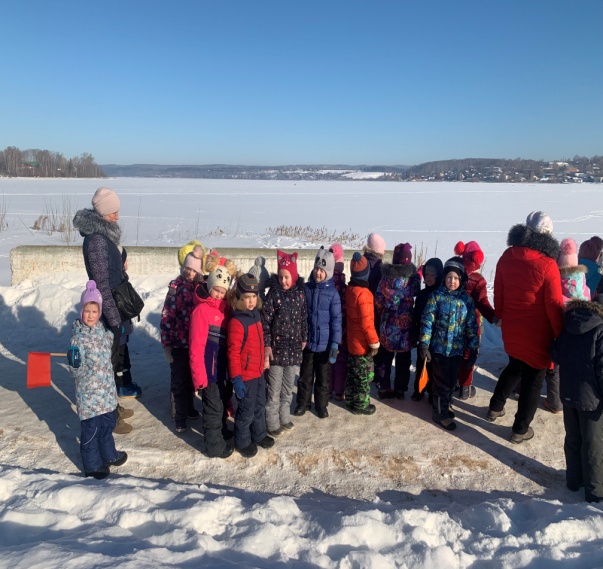 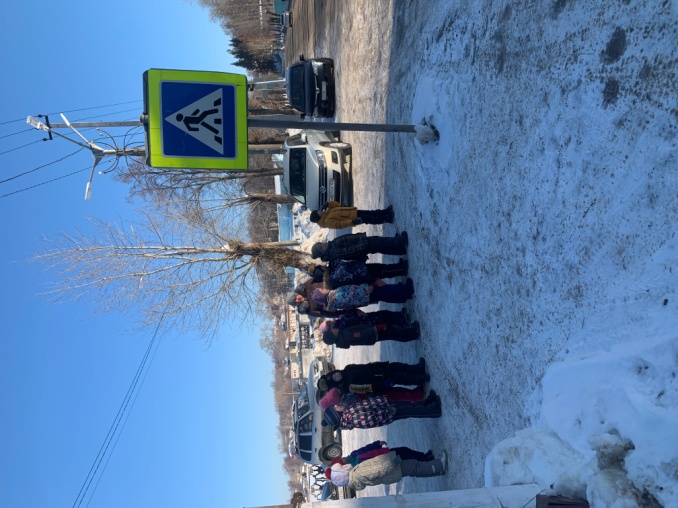 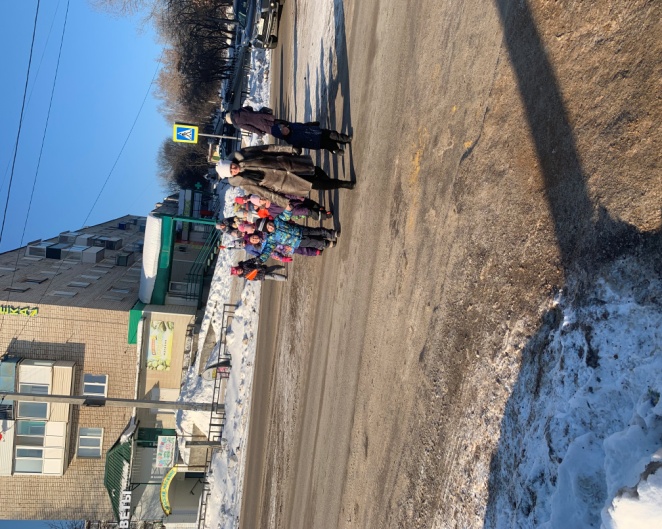 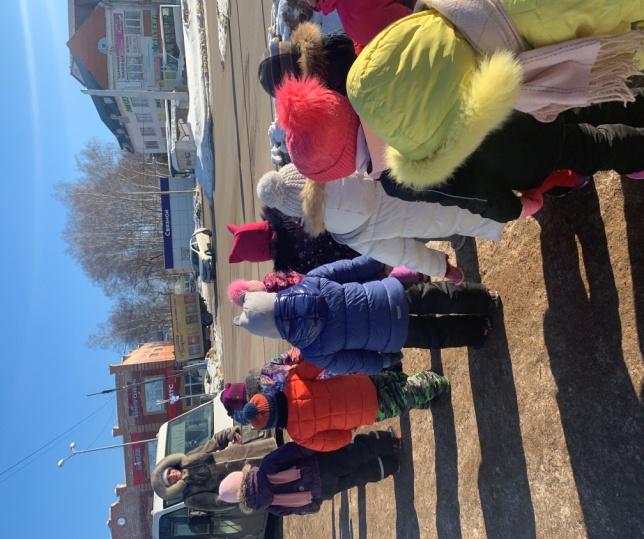 